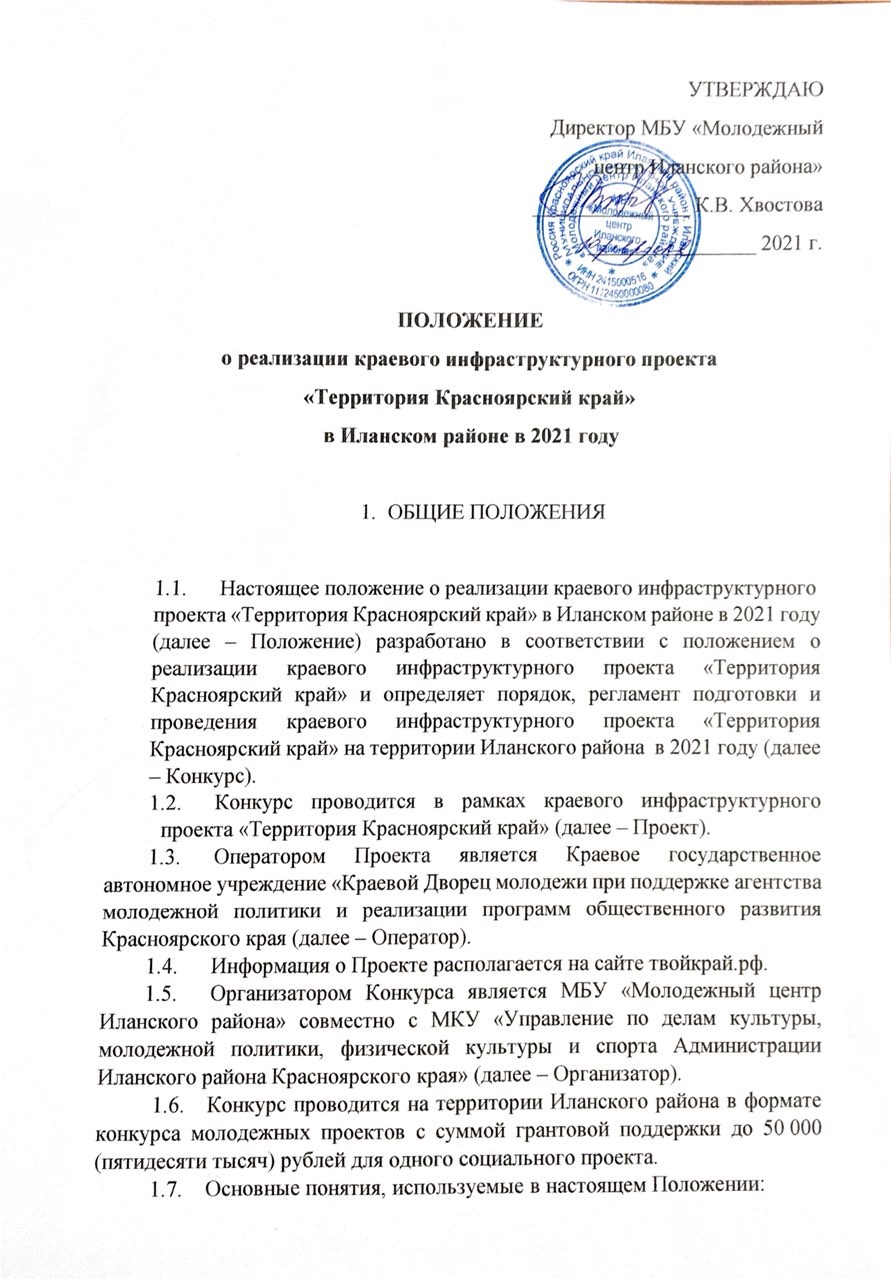 1.7.1.Участник – молодой человек в возрасте от 14 (включительно) до 30 (включительно) лет, проживающий на территории Иланского района.1.7.2.Молодежный проект – социальный проект, автором которого является проектная команда, поданный на участие в Конкурсе. Молодежный проект должен нести социально-экономическую значимость для Иланского района и не должен служить источником получения прибыли для проектной команды, Организатора и учреждений, подведомственных органам местного самоуправления, а также не должен поддерживать финансово какую-либо политическую партию или кампанию, религиозную организацию.1.7.3.Руководитель проекта – физическое лицо в возрасте от 14 (включительно) до 30 лет (включительно), которое несет ответственность за представление проекта на очной защите проектов, делегирует полномочия и контролирует их выполнение в рамках реализации социального проекта. 1.7.4.Проектная команда – физическое лицо (или группа лиц), заинтересованное в реализации молодежного проекта и принимающее непосредственное участие в разработке и реализации молодежного проекта. Проектная команда может состоять от двух до пяти участников. Возраст всех представителей проектной команды - от 14 (включительно) до 30 лет (включительно).1.7.5.Краевой эксперт – эксперт, прошедший аттестацию краевых экспертов, организованную Оператором. Краевой эксперт принимает участие в организации Проекта, проверяет поданные на участие молодежные проекты, участвует в очной защите молодежных проектов.1.7.6.Экспертный совет – совет, численность которого составляет не менее 4 человек, созданный в Иланском районе для проведения экспертизы и оценки молодежных проектов на предмет возможности их реализации, детальной проработанности и мотивации авторов молодежного проекта. 1.7.7. Финансовая поддержка проектов – оказание материальной поддержки, которая подразумевает оплату расходных материалов, услуг, сувенирной продукции в размере не более 50 000 (пятидесяти тысяч) рублей. Приобретение основных средств не входит в понятие финансовой поддержки.1.7.8. Административная поддержка проектов – предоставление оборудования и/или помещения Грантодателя в пользование. Также это понятие включает в себя помощь в согласовании проведения мероприятий, привлечении специалистов необходимых для реализации проекта и иную поддержку.2.ЦЕЛЬ И ЗАДАЧИ КОНКУРСА2.1. Целью Конкурса является поддержка молодых людей в возрасте от 14 (включительно) до 30 лет (включительно) готовых лично включиться в работу по развитию Иланского района и организация реализации этими молодыми людьми молодежных проектов на территории Иланского района с конкретным социально-экономическим результатом для Иланского района и его жителей.2.2. Задачи Конкурса:2.2.1. Развитие гражданской активности среди молодых людей Иланского района.2.2.2. Развитие института неформального образования на территории Красноярского края.3. ЭТАПЫ И СРОКИ ПРОВЕДЕНИЯ КОНКУРСА3.1. Конкурс проводится в период с 15 февраля 2021 года по 29 марта 2021 года и проходит в несколько этапов:3.1.1. I ЭТАП «Прием заявок» (с 15 февраля 2021- 10 марта 2021 г.).На данном этапе Оператор запускает прием заявок на сайте твойкрай.рф для молодых людей Красноярского края.Молодые люди регистрируются на сайте твойкрай.рф и подают заявку на участие в Конкурсе, выбирая Иланский район в нужном поле заявки.3.1.2. II ЭТАП «Отборочный» (10-14 дней).Краевые эксперты проверяют поданные заявки на Конкурс (или отправляют проект на доработку при необходимости) и формируют список допущенных проектов до очной защиты проектов в каждом муниципальном образовании.Список допущенных до очной защиты проектов публикуется на сайте твойкрай.рф в разделе «Документы».3.1.3. III ЭТАП «Очная защита проектов».Организатор обеспечивает проведение очной защиты проектов в Иланском районе, г. Иланский: Формирует экспертный совет; Приглашает допущенные молодежные проектные команды до очной защиты проектов.Оператор направляет краевого эксперта для участия в онлайн защите проектов.3.1.4.  IV ЭТАП «Реализация проектов-победителей».Организатор обеспечивает реализацию всех поддержанных проектов на Конкурсе, проектная команда обязана подготовить отчетность по каждому реализованному проекту (Приложение №3).Крайний срок реализации молодежного проекта – 10 декабря 2021 года.3.2. Сроки этапа «Прием заявок» на сайте твойкрай.рф в 2020 году:с 15 февраля по 10 марта 2021 года в рамках «Весенней сессии»;3.3. Сроки проведения очной защиты молодежных проектов:29 марта 2021 года в рамках «Весенней сессии»;НОМИНАЦИИ КОНКУРСА4.1. Номинации Конкурса, в которые могут быть представлены социальные проекты:4.1.1. Номинация «Творчество»В данной номинации могут быть представлены проекты, направленные на вовлечение молодежи в творческую деятельность, поддержку талантливой молодежи, занимающейся современными видами творчества и не имеющей специального образования.4.1.2. Номинация «Здоровый образ жизни».В данной номинации могут быть представлены проекты, направленные на формирование ценностей здорового образа жизни, создание условий для физического развития молодежи, вовлечение молодежи в регулярные занятия физической культурой и спортом, совершенствование системы студенческих соревнований и развитие студенческого спорта.Номинация «Добровольчество (волонтерство)».В данной номинации могут быть представлены проекты, направленные на формирование системы поддержки молодежной добровольческой (волонтерской) деятельности.Номинация «Патриотическое воспитание и подготовка к военной службе».В данной номинации могут быть представлены проекты, направленные на формирование  у молодежи гражданской ответственности за судьбу страны, готовности к служению Отечеству, воспитание гражданина, любящего свою Родину, имеющего активную жизненную позицию; а также, проекты посвящённые героям и значимым событиям в истории страны, вовлечение молодежи в работу военно-патриотических, поисковых,  краеведческих, военно-исторических объединений.Номинация «Карьера».В данной номинации могут быть представлены проекты, направленные на развития профориентационной работы среди молодежи и построение эффективной траектории профессионального развития; развитие трудовой и проектной активности молодежи путем совмещения учебной и трудовой деятельности (в том числе путем развития профильных студенческих отрядов); поддержка молодежных программ и проектов, направленных на развитие созидательной деятельности сельской молодежи; развитие моделей молодежного самоуправления и самоорганизации.Номинация «Свободная номинация»В данной номинации могут быть представлены проекты, не подходящие под вышеописанные номинации.ПОРЯДОК УЧАСТИЯ В КОНКУРСЕДля участия в Конкурсе молодые люди регистрируются на сайте твойкрай.рф и подают заявку (Приложение №1) онлайн во время этапа «Приема заявок» на сайте и дают согласие на обработку персональных данных на сайте (Приложение №2/1 и №2/2).Участники, подавая заявку на участие в Конкурсе, тем самым подтверждают свое согласие с порядком и условиями, определяющими проведение Конкурса, и обязуются им следовать.Участник дает согласие на обработку персональных данных и на осуществление Организатором и Оператором любых действий в отношении полученных персональных данных, которые могут понадобиться для сбора, систематизации, хранения, уточнения (обновления, изменения), обработки, распространения и т.п. с учетом действующего законодательства Российской Федерации. Согласие на обработку персональных данных дается без ограничения срока, но может быть отозвано (отправление посредством официальной электронной почты соответствующего заявления).Предоставляя персональные данные, Участник подтверждает, что ознакомлен с правами и обязанностями, предусмотренными Федеральным законом от 27.07.2006 № 152-ФЗ «О персональных данных» и настоящим Положением.Каждый участник Конкурса вправе представить более одного проекта в одной номинации Конкурса.Защита проектов проходит после публикации на сайте твойкрай.рф списка проектов, допущенных до очной защиты проектов.Каждому участнику, допущенному до защиты проектов, необходимо подготовить электронную презентацию молодежного проекта для защиты перед экспертным советом.ТРЕБОВАНИЯ К МОЛОДЕЖНЫМ ПРОЕКТАМ6.1. Молодежный проект должен соответствовать следующим требованиям:Быть актуальным для молодых людей Иланского района;Реализовываться на территории Иланского района;Все поля проектной заявки должны быть подробно заполнены на сайте твойкрай.рф. срок реализации проекта – не позднее 10 декабря 2020 года.6.2. Проект не должен служить источником получения прибыли для Организатора и учреждений, подведомственных органам местного самоуправления, а также не должен поддерживать финансово какую-либо политическую партию или кампанию, религиозную организацию.7. ОЧНАЯ ЗАЩИТА МОЛОДЕЖНЫХ ПРОЕКТОВ И ОПРЕДЕЛЕНИЕ ПОБЕДИТЕЛЕЙ КОНКУРСА7.1. Победители Конкурса определяются по итогам очной защиты молодежных проектов Экспертным советом.7.2. Состав Экспертного совета определяется Организатором. Организатор обязательно включает в Экспертный совет общественных деятелей, представителей бизнеса и СМИ, представителей органов местного самоуправления (не более одного человека).7.3. В целях привлечения дополнительных ресурсов, а также для материальной и иной поддержки проектов, Организатор вправе пригласить в состав Экспертного совета специалистов из области образования/спорта/ культуры/социальной политики.7.4. Деятельность Экспертного совета осуществляется на заседании с соблюдением объективной оценки, единства требований на основе коллегиального обсуждения и решения вопросов, входящих в его компетенцию.7.5. В состав экспертного совета входит краевой эксперт, которого направляет Оператор.7.6. Каждым участником Экспертного совета заполняется лист экспертной оценки во время защиты проектов (Приложение №2);7.7. Экспертный совет принимает решение на заседании о поддержке или об отказе в поддержке молодежных проектов, представленных на Конкурс путем голосования за каждый проект.7.8. В случаях, когда количество голосов Экспертного совета делится поровну «за» или «против» поддержки конкретного проекта, решающий голос принадлежит краевому эксперту Проекта.7.9. Результаты заседания Экспертного совета оформляются протоколом в бумажной форме, который включает информацию о победителях, суммах, выделенных на реализацию проектов, грантодателях, неподдержанных проектах и подписываются каждым участником Экспертного совета (Приложение №3).РЕАЛИЗАЦИЯ ПРОЕКТОВ И ОТЧЕТНОСТЬ8.1. Организатор из числа сотрудников назначает ответственное лицо, которое координирует процесс реализации проектов - победителей Конкурса.8.2. Руководитель проектной команды поддержанного проекта в течение 10 рабочих дней обязан выйти на связь с Организатор. В случае если в течение данного периода времени руководитель проектной команды поддержанного проекта не связывается с Организатором, Организатор вправе обратиться к Оператору для дальнейшего принятия решения о реализации проекта. 8.3. Руководитель проектной команды поддержанного проекта совместно с Организатором подготавливает необходимую документацию в рамках реализации проекта, согласовывает сроки реализации проекта. Организатор вправе вносить предложения по изменению хода реализации проекта победителю Конкурса с целью повышения эффективности реализации проекта.8.4. Организатор обязан размещать информацию о ходе реализации проектов в социальной сети ВКонтакте с упоминанием #территорияКрасноярскийкрай #ТКК, ссылки на фото и видео материалы о реализации проекта должны быть всегда активны. А также контролировать размещение информации о ходе реализации проекта в личных аккаунтах в социальных сетях всех представителей проектной команды поддержанного проекта с упоминанием #территорияКрасноярскийкрай #ТКК.8.5. Организатор обязан посещать мероприятия в рамках реализации проектов-победителей.8.6. Руководитель проекта-победителя предоставляет необходимую информацию Организатору о реализации проекта, а именно: список проектной команды проекта; видео- и фотоотчет в электронном виде.8.7. Руководитель проектной команды проекта-победителя формирует отчет о реализации проекта по форме, согласно Приложению №4 к настоящему Положению и предоставляет его Организатору в течение 2 календарных дней со дня завершения реализации проекта-победителя на электронную почту Организатора ilansk.mol.centr@mail.ru и добавляет отчет о реализации проекта – победителя в личном кабинете на сайте твойкрай.рф.9. ОТКАЗ ОТ РЕАЛИЗАЦИИ ПРОЕКТА 9.1. В случае отказа от реализации проекта победителями Конкурса, руководитель проекта должен предоставить Организатору заявление на отказ от реализации проекта с объяснением причины отказа.9.2. Организатор предоставляет копию заявления на отказ от реализации проекта в форме электронного документа Оператору для принятия решения о дальнейших действиях.  10. ФИНАНСИРОВАНИЕ 10.1. Финансовая поддержка проектов–победителей каждого Конкурса заключается в оказании материальной поддержки в размере не более 50 000 рублей для одного молодежного проекта.  Приобретение оборудования (основных средств) за счет данных средств не предусмотрено. Поддержка также осуществляется в административной форме (предоставления в пользование помещений и оборудования, если они находятся в оперативном управлении муниципальных учреждений, иных ресурсов Организатора).  По итогам Конкурса Организатором собираются сметы всех проектов-победителей и формируется общая смета расходов Конкурса. В соответствии с данной сметой Организатор приобретает все необходимые материалы и передает проектным-командам проектов-победителей по актам приема-передачи. 10.3. Ответственность за правильность и достоверность оформления финансовой отчетности несет Организатор.10.4. Дополнительным источником финансирования Конкурса являются иные источники, не запрещенные законодательством РФ.КОНТАКТНАЯ ИНФОРМАЦИЯ ОРГАНИЗАТОРА 11.1. Контакты организаторов: МБУ «Молодежный центр Иланского района», телефон: 8(39173)3-22-72, адрес: г.Иланский, ул.Садовая 13, пом.6011.2. Контактное лицо: Барсукова Анастасия, телефон: 8-962-077-53-5211.3. Интернет-сайт Проекта: твойкрай.рф. ЗАЯВКА УЧАСТНИКАКРАЕВОЙ ИНФРАСТРУКТУРНЫЙ ПРОЕКТ «ТЕРРИТОРИЯ КРАСНОЯРСКИЙ КРАЙ»*ПАСПОРТ ПРОЕКТА** Каждой проектной командой (которая может состоять из нескольких участников) оформляется 1 паспорт проекта в системе сайта твойкрай.рф                                                                                                            Директору КГАУ «Краевой Дворец молодежи»							Ганцелевич А.М.							_______________________________________						    	(ФИО)							_______________________________________									(место жительства)							Тел.: _______________________							e-mail: ______________________СОГЛАСИЕ НА ИСПОЛЬЗОВАНИЕ И ОБРАБОТКУ ПЕРСОНАЛЬНЫХ ДАННЫХ ЛИЦ СТАРШЕ 18 ЛЕТ_______________                                                                     «_______»____________ 2021г.Я, ___________________________________________________________________________, (ФИО участника)паспорт _____ ____________, выдан ______________________________________________                      (серия,  номер)                                                           (когда, кем)     _____________________________________________________________________________(адрес)на основании Федерального закона от 27.07.2006 г. № 152-ФЗ «О персональных данных» даю согласие на обработку своих персональных данных Оператору, краевому государственному автономному учреждению «Краевой Дворец молодежи» (далее - Краевой Дворец молодежи),  расположенному по адресу: 660003, Россия, Красноярский край, г. Красноярск, ул. Академика Павлова, д.21, для участия в краевом инфраструктурном проекте «Территория Красноярский край», в том числе на сбор, систематизацию, накопление, хранение, уточнение, использование, передачу персональных данных третьим лицам, в том числе юридическим и физическим лицам – исключительно для нужд обеспечения моего участия в краевом инфраструктурном проекте «Территория Красноярский край», (при обязательном условии соблюдения конфиденциальности персональных данных), а также на блокирование и уничтожение персональных данных.Перечень персональных данных, на обработку которых дается согласие: фамилия, имя, отчество, место учебы / работы, домашний адрес, дата регистрации по месту проживания, дата рождения, место рождения, серия и номер паспорта, сведения о выдаче паспорта, включая дату выдачи и код подразделения, серия и номер миграционной карты, вида на жительство, разрешения на временное проживание, телефон, адрес электронной почты и иные необходимые данные.Данным заявлением разрешаю считать общедоступными, в том числе выставлять в сети Интернет, следующие персональные данные: фамилия, имя, отчество, дата рождения, телефон, электронная почта, ссылка на страницу в социальных сетях, класс, место обучения / работы, место проживания.Даю согласие на участие в интервью, фото и видео съемке, на редактирование и использование фото-, видеозаписей в некоммерческих целях, а также в рекламе краевого инфраструктурного проекта «Территория Красноярский край», включая печатную продукцию, размещение в сети Интернет и других средствах.Я согласен(-сна), что обработка персональных данных может осуществляться как с использованием автоматизированных средств, так и без таковых.Настоящее согласие действует бессрочно.Я оставляю за собой право отозвать настоящее согласие, письменно уведомив об этом КГАУ «Краевой Дворец молодежи».В случае получения моего письменного заявления об отзыве настоящего согласия КГАУ «Краевой Дворец молодежи» обязано прекратить обработку или обеспечить прекращение обработки персональных данных и уничтожить или обеспечить уничтожение персональных данных в срок, не превышающий 30 дней с даты поступления указанного отзыва. Об уничтожении персональных данных КГАУ «Краевой Дворец молодежи» обязано уведомить меня в письменной форме.«____» _____________ 2021 г.                                   _________________ / _______________________                                                                                                            Директору КГАУ «Краевой Дворец молодежи»							Ганцелевич А.М.							_______________________________________						    	(ФИО родителя (законного представителя)							_______________________________________									(место жительства)							Тел.: _______________________							e-mail: ______________________СОГЛАСИЕ НА ИСПОЛЬЗОВАНИЕ И ОБРАБОТКУ ПЕРСОНАЛЬНЫХ ДАННЫХ ЛИЦ, НЕ ДОСТИГШИХ 18 ЛЕТ_______________                                                                     «_____»____________ 2021 г.Я, ___________________________________________________________________________, (ФИО родителя или законного представителя)паспорт _____ ____________, выдан ______________________________________________                      (серия,  номер)                                                           (когда, кем)     _____________________________________________________________________________ (в случае опекунства / попечительства указать реквизиты документа, на основании которого осуществляется опека или попечительство) _____________________________________________________________________________(адрес)на основании Семейного кодекса РФ и Федерального закона от 27.07.2006 г. № 152-ФЗ «О персональных данных» даю согласие на обработку персональных данных родителя (законного представителя), а также моего ребенка _________________________________________________________________________ (фамилия, имя, отчество ребенка)паспорт (свидетельство о рождении) ______ _____________, выдан ___________________                                                               (серия,          номер)                                                      (когда, кем)     _____________________________________________________________________________(адрес)(далее «Ребенок»), Оператору, краевому государственному автономному учреждению «Краевой Дворец молодежи» (далее - Краевой Дворец молодежи),  расположенному по адресу: 660003, Россия, Красноярский край, г. Красноярск, ул. Академика Павлова, д.21, в связи с направлением Ребенка для участия в краевом инфраструктурном проекте «Территория Красноярский край», в том числе на сбор, систематизацию, накопление, хранение, уточнение, использование, передачу персональных данных третьим лицам, в том числе юридическим и физическим лицам – исключительно для нужд обеспечения участия Ребенка в краевом инфраструктурном проекте «Территория Красноярский край», (при обязательном условии соблюдения конфиденциальности персональных данных), а также на блокирование и уничтожение персональных данных.Перечень персональных данных Ребенка, на обработку которых дается согласие: фамилия, имя, отчество, школа, класс, домашний адрес, дата регистрации по месту проживания, дата рождения, место рождения, серия и номер паспорта (свидетельства о рождении), сведения о выдаче паспорта (свидетельства о рождении), включая дату выдачи и код подразделения, серия и номер миграционной карты, вида на жительство, разрешения на временное проживание,  телефон, адрес электронной почты, фамилия, имя, отчество и номер телефона, серия и номер паспорта, сведения о выдаче паспорта, включая дату выдачи и код подразделения одного или обоих родителей (законных представителей) ребенка.Данным заявлением разрешаю считать общедоступными, в том числе выставлять в сети Интернет, следующие персональные данные моего ребенка: фамилия, имя, отчество, дата рождения, телефон, электронная почта, ссылка на страницу в социальных сетях, класс, место обучения, место проживания.Даю согласие на участие ребенка в интервью, фото и видео съемке, на редактирование и использование фото-, видеозаписей в некоммерческих целях, а также в рекламе краевого инфраструктурного проекта «Территория Красноярский край», включая печатную продукцию, размещение в сети Интернет и других средствах.Я согласен(-сна), что обработка персональных данных может осуществляться как с использованием автоматизированных средств, так и без таковых.Настоящее согласие действует бессрочно.Я оставляю за собой право отозвать настоящее согласие, письменно уведомив об этом КГАУ «Краевой Дворец молодежи».В случае получения моего письменного заявления об отзыве настоящего согласия КГАУ «Краевой Дворец молодежи» обязано прекратить обработку или обеспечить прекращение обработки персональных данных и уничтожить или обеспечить уничтожение персональных данных в срок, не превышающий 30 дней с даты поступления указанного отзыва. Об уничтожении персональных данных КГАУ «Краевой Дворец молодежи» обязано уведомить меня в письменной форме.«____» _____________ 2021 г.                              ________________ / __________________________КРАЕВОЙ ИНФРАСТРУКТУРНЫЙ ПРОЕКТ «ТЕРРИТОРИЯ КРАСНОЯРСКИЙ КРАЙ»ИЛАНСКИЙ РАЙОНОТЧЕТ О РЕАЛИЗАЦИИ ПРОЕКТА-ПОБЕДИТЕЛЯ Дата составления отчета: ______________________ФИО, контакты составителя отчета: ______________Приложение №1к ПоложениюНАЗВАНИЕ ПРОЕКТАНАЗВАНИЕ ПРОЕКТАНОМИНАЦИЯНОМИНАЦИЯОПИСАНИЕ ПРОЕКТА (АННОТАЦИЯ ПРОЕКТА) 3-5 предложений о том, в чем суть Вашей идеиОПИСАНИЕ ПРОЕКТА (АННОТАЦИЯ ПРОЕКТА) 3-5 предложений о том, в чем суть Вашей идеиАКТУАЛЬНОСТЬ ПРОЕКТАСформулируйте проблему, которую решает Ваш проект. Укажите, почему для общества важно решать именно эту проблему, а не другую. Проблема это всегда отсутствие, недостаток, плохое состояние чего-либо. Опишите идеальное состояние дел.АКТУАЛЬНОСТЬ ПРОЕКТАСформулируйте проблему, которую решает Ваш проект. Укажите, почему для общества важно решать именно эту проблему, а не другую. Проблема это всегда отсутствие, недостаток, плохое состояние чего-либо. Опишите идеальное состояние дел.ЦЕЛЬ ПРОЕКТАЦель проекта – это конкретный способ (действие) решения проблемы и достижения или приближения к желаемому будущему, которое описано в актуальности Вашего проекта.Например: Создание 10 информационных табличек с QR-кодом и размещение их на достопримечательностях Центрального района.ЦЕЛЬ ПРОЕКТАЦель проекта – это конкретный способ (действие) решения проблемы и достижения или приближения к желаемому будущему, которое описано в актуальности Вашего проекта.Например: Создание 10 информационных табличек с QR-кодом и размещение их на достопримечательностях Центрального района.ЗАДАЧИ ПРОЕКТАЗАДАЧИ ПРОЕКТА1.2.3.1.2.3.1.2.3.1.2.3.1.2.3.1.2.3.1.2.3.1.2.3.1.2.3.ПЛАН РЕАЛИЗАЦИИ ПРОЕКТАПоследовательный набор Ваших действий для того, чтобы реализовать проект. Другими словами, что и в каком порядке, в какие сроки Вы будете делать и кто ответственный.ПЛАН РЕАЛИЗАЦИИ ПРОЕКТАПоследовательный набор Ваших действий для того, чтобы реализовать проект. Другими словами, что и в каком порядке, в какие сроки Вы будете делать и кто ответственный.ДействиеДействиеДействиеДействиеСрокСрокСрокОтветственныйОтветственныйПЛАН РЕАЛИЗАЦИИ ПРОЕКТАПоследовательный набор Ваших действий для того, чтобы реализовать проект. Другими словами, что и в каком порядке, в какие сроки Вы будете делать и кто ответственный.ПЛАН РЕАЛИЗАЦИИ ПРОЕКТАПоследовательный набор Ваших действий для того, чтобы реализовать проект. Другими словами, что и в каком порядке, в какие сроки Вы будете делать и кто ответственный.ПЛАН РЕАЛИЗАЦИИ ПРОЕКТАПоследовательный набор Ваших действий для того, чтобы реализовать проект. Другими словами, что и в каком порядке, в какие сроки Вы будете делать и кто ответственный.ПЛАН РЕАЛИЗАЦИИ ПРОЕКТАПоследовательный набор Ваших действий для того, чтобы реализовать проект. Другими словами, что и в каком порядке, в какие сроки Вы будете делать и кто ответственный.ПЛАН РЕАЛИЗАЦИИ ПРОЕКТАПоследовательный набор Ваших действий для того, чтобы реализовать проект. Другими словами, что и в каком порядке, в какие сроки Вы будете делать и кто ответственный.ПЛАН РЕАЛИЗАЦИИ ПРОЕКТАПоследовательный набор Ваших действий для того, чтобы реализовать проект. Другими словами, что и в каком порядке, в какие сроки Вы будете делать и кто ответственный.ПЛАН РЕАЛИЗАЦИИ ПРОЕКТАПоследовательный набор Ваших действий для того, чтобы реализовать проект. Другими словами, что и в каком порядке, в какие сроки Вы будете делать и кто ответственный.ПЛАН РЕАЛИЗАЦИИ ПРОЕКТАПоследовательный набор Ваших действий для того, чтобы реализовать проект. Другими словами, что и в каком порядке, в какие сроки Вы будете делать и кто ответственный.СРОКИ РЕАЛИЗАЦИИ ПРОЕКТАВремя реализации проекта, т.е. сколько времени Вам надо, чтобы достичь цели.Например: 01 марта – 31 мая 2016  СРОКИ РЕАЛИЗАЦИИ ПРОЕКТАВремя реализации проекта, т.е. сколько времени Вам надо, чтобы достичь цели.Например: 01 марта – 31 мая 2016  ЦЕЛЕВАЯ ГРУППА  Кто получит пользу от реализации Вашего проекта? Указывайте конкретные социальные группы. Например: студенты СФУ 1-2 курса занимающиеся спортом.ЦЕЛЕВАЯ ГРУППА  Кто получит пользу от реализации Вашего проекта? Указывайте конкретные социальные группы. Например: студенты СФУ 1-2 курса занимающиеся спортом.РЕЗУЛЬТАТЫ ПРОЕКТАКак Вы поймёте, что идея полностью воплощена?  РЕЗУЛЬТАТЫ ПРОЕКТАКак Вы поймёте, что идея полностью воплощена?  ГЕОГРАФИЯ ПРОЕКТАГЕОГРАФИЯ ПРОЕКТАГЕОГРАФИЯ ПРОЕКТАГЕОГРАФИЯ ПРОЕКТАГЕОГРАФИЯ ПРОЕКТАГЕОГРАФИЯ ПРОЕКТАГЕОГРАФИЯ ПРОЕКТАГЕОГРАФИЯ ПРОЕКТАГЕОГРАФИЯ ПРОЕКТАГЕОГРАФИЯ ПРОЕКТАГЕОГРАФИЯ ПРОЕКТАМуниципальное образование (Муниципальный район/город, поселок, село)Муниципальное образование (Муниципальный район/город, поселок, село)Муниципальное образование (Муниципальный район/город, поселок, село)На какую территорию будет распространен Ваш проект?На какую территорию будет распространен Ваш проект?На какую территорию будет распространен Ваш проект?РЕСУРСЫ, НЕОБХОДИМЫЕ ДЛЯ РЕАЛИЗАЦИИ ПРОЕКТАРЕСУРСЫ, НЕОБХОДИМЫЕ ДЛЯ РЕАЛИЗАЦИИ ПРОЕКТАРЕСУРСЫ, НЕОБХОДИМЫЕ ДЛЯ РЕАЛИЗАЦИИ ПРОЕКТАРЕСУРСЫ, НЕОБХОДИМЫЕ ДЛЯ РЕАЛИЗАЦИИ ПРОЕКТАРЕСУРСЫ, НЕОБХОДИМЫЕ ДЛЯ РЕАЛИЗАЦИИ ПРОЕКТАРЕСУРСЫ, НЕОБХОДИМЫЕ ДЛЯ РЕАЛИЗАЦИИ ПРОЕКТАРЕСУРСЫ, НЕОБХОДИМЫЕ ДЛЯ РЕАЛИЗАЦИИ ПРОЕКТАРЕСУРСЫ, НЕОБХОДИМЫЕ ДЛЯ РЕАЛИЗАЦИИ ПРОЕКТАРЕСУРСЫ, НЕОБХОДИМЫЕ ДЛЯ РЕАЛИЗАЦИИ ПРОЕКТАРЕСУРСЫ, НЕОБХОДИМЫЕ ДЛЯ РЕАЛИЗАЦИИ ПРОЕКТАРЕСУРСЫ, НЕОБХОДИМЫЕ ДЛЯ РЕАЛИЗАЦИИ ПРОЕКТАНаименование товара, услуги, работыНаименование товара, услуги, работыЦена за ед., руб.Цена за ед., руб.Количество, шт.Количество, шт.Количество, шт.Общая стоимость, руб.Общая стоимость, руб.Общая стоимость, руб.Источник цены1.1.2.2.……ИНЫЕ РЕСУРСЫ (административные, кадровые ресурсы и др.)ИНЫЕ РЕСУРСЫ (административные, кадровые ресурсы и др.)ИТОГО ЗАПРАШИВАЕМАЯ СУММАИТОГО ЗАПРАШИВАЕМАЯ СУММАИМЕЮЩИЕСЯ РЕСУРСЫ Перечень необходимого для реализации проекта, который уже есть у Вас. Например:Разрешение администрации района на благоустройство сквера,Лопаты 10 шт., Мусорные пакеты 20 шт.ИМЕЮЩИЕСЯ РЕСУРСЫ Перечень необходимого для реализации проекта, который уже есть у Вас. Например:Разрешение администрации района на благоустройство сквера,Лопаты 10 шт., Мусорные пакеты 20 шт.КОМАНДА ПРОЕКТАКОМАНДА ПРОЕКТАКОМАНДА ПРОЕКТАКОМАНДА ПРОЕКТАКОМАНДА ПРОЕКТАКОМАНДА ПРОЕКТАКОМАНДА ПРОЕКТАКОМАНДА ПРОЕКТАКОМАНДА ПРОЕКТАКОМАНДА ПРОЕКТАКОМАНДА ПРОЕКТАРуководитель проектаРуководитель проектаРуководитель проектаРуководитель проектаРуководитель проектаРуководитель проектаРуководитель проектаРуководитель проектаРуководитель проектаРуководитель проектаРуководитель проектаФамилия, имя, отчествоФамилия, имя, отчествоДата рожденияДата рожденияНомер телефонаНомер телефонаЭлектронная почтаЭлектронная почтаСсылка на профиль в социальной сети ВКСсылка на профиль в социальной сети ВКМесто работы/учебыМесто работы/учебыУчастники проектной командыУчастники проектной командыУчастники проектной командыУчастники проектной командыУчастники проектной командыУчастники проектной командыУчастники проектной командыУчастники проектной командыУчастники проектной командыУчастники проектной командыУчастники проектной командыФамилия, имя, отчествоДата рожденияДата рожденияДата рожденияДата рожденияНомер телефона, электронная почтаНомер телефона, электронная почтаНомер телефона, электронная почтаМесто учебы/работыМесто учебы/работыМесто учебы/работыПриложение № 2/1к ПоложениюПриложение № 2/2к ПоложениюПриложение №4к ПоложениюОБЩАЯ ИНФОРМАЦИЯОБЩАЯ ИНФОРМАЦИЯНазвание проекта  ФИО руководителя проекта Телефон, e-mail руководителя проектаСрок реализации проектаГде был реализован проект (территория, город/село, учреждение)СУТЬ ПРОЕКТАСУТЬ ПРОЕКТАОписание проекта (Опишите все, что было сделано в рамках проекта)Цель проектаУЧАСТНИКИ ПРОЕКТАУЧАСТНИКИ ПРОЕКТАЦелевая аудитория проекта (для кого был реализован проект, кто стал его участниками)Количество участниковСредний возраст участниковКОМАНДА ПРОЕКТАКОМАНДА ПРОЕКТАКто реализовывал проект (опишите каждого участника команды: ФИО, «должность в проекте», где учится / работает)Кто помог в реализации проекта (как конкретные люди, так и организации)РЕЗУЛЬТАТЫ ПРОЕКТАРЕЗУЛЬТАТЫ ПРОЕКТАКоличественные результаты Качественные результатыИНФОРМАЦИОННОЕ СОПРОВОЖДЕНИЕИНФОРМАЦИОННОЕ СОПРОВОЖДЕНИЕСсылка на информацию о проекте в социальных сетях.Ссылка на фотоматериалы о реализации проекта (минимальное количество фотографий – 3;минимальное разрешение фотографий 3264 х 2448)Ссылка на видеоматериалы о реализации проекта (если имеются) ОБРАТНАЯ СВЯЗЬОБРАТНАЯ СВЯЗЬС какими проблемами пришлось столкнуться?Как удалось решить эти проблемы?Дальнейшее развитие проекта